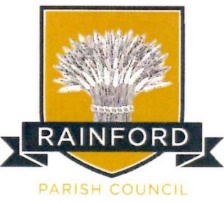 You are summoned to attend a virtual meeting of the Community Liaison Committee ofRAINFORD PARISH COUNCILvia Zoom on Tuesday 13 April 2021 at 7pmhttps://us02web.zoom.us/j/82039541280?pwd=U2FDQkVLTURjQkpHaThMaXBsaHFWZz09Meeting ID: 820 3954 1280Passcode: 654710The Press & Public are invited to attendAGENDAApologies for absenceMinutes of the meeting held on 16.03.2021See separate documentSchool’s Liaison Officer’s report: Councillor Dodson Litter-picking initiativesFor information and discussionSpeeding Vehicles and Parking around the VillageFor information and discussionRainford Business HubFor information and discussion.  6.  Rainford Club’s Club      For information and discussion7.   Sustainability Proposals: Councillor Reynolds       Separate document to follow8.  Other matters for future discussion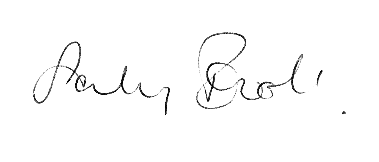 Sally PowellClerk & RFO to Rainford Parish Council